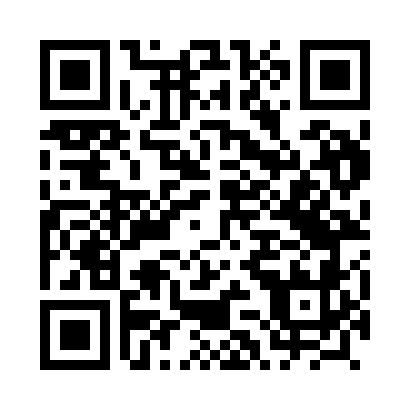 Prayer times for Goniczki, PolandMon 1 Apr 2024 - Tue 30 Apr 2024High Latitude Method: Angle Based RulePrayer Calculation Method: Muslim World LeagueAsar Calculation Method: HanafiPrayer times provided by https://www.salahtimes.comDateDayFajrSunriseDhuhrAsrMaghribIsha1Mon4:226:2312:535:207:249:182Tue4:196:2112:535:217:269:203Wed4:166:1812:525:227:279:224Thu4:136:1612:525:237:299:255Fri4:106:1412:525:257:319:276Sat4:076:1112:515:267:339:297Sun4:046:0912:515:277:349:328Mon4:016:0712:515:287:369:349Tue3:576:0412:515:307:389:3710Wed3:546:0212:505:317:399:3911Thu3:516:0012:505:327:419:4212Fri3:485:5812:505:337:439:4413Sat3:455:5512:505:347:459:4714Sun3:425:5312:495:357:469:5015Mon3:385:5112:495:377:489:5216Tue3:355:4912:495:387:509:5517Wed3:325:4712:495:397:529:5818Thu3:285:4412:485:407:5310:0019Fri3:255:4212:485:417:5510:0320Sat3:225:4012:485:427:5710:0621Sun3:185:3812:485:437:5910:0922Mon3:155:3612:485:458:0010:1223Tue3:115:3412:475:468:0210:1524Wed3:085:3212:475:478:0410:1825Thu3:045:3012:475:488:0510:2126Fri3:015:2812:475:498:0710:2427Sat2:575:2612:475:508:0910:2728Sun2:535:2412:475:518:1110:3029Mon2:495:2212:465:528:1210:3330Tue2:465:2012:465:538:1410:36